The International Margaret Cavendish Society PresentsThe 12th Annual Biennial ConferenceMargaret Cavendish:Reception and Representations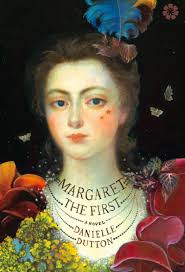 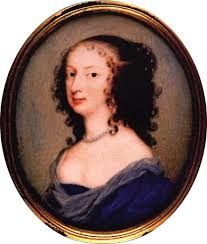 Bates College, Lewiston, MaineJune 22-24, 2017Carolyn Merchant, Plenary Address: “Margaret Cavendish: Natural Philosopher and Feminist"Danielle Dutton, Reading from her novel, Margaret the First https://www.margaretcavendishsociety.org/